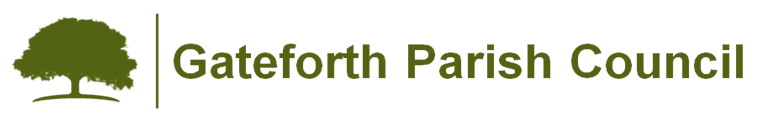 GATEFORTH ANNUAL PARISH MEETING – ANNUAL REPORTCouncillors and StaffCouncillors during 2020-2021 were:Cllr Diane Osborne (Chair)Cllr Caroline Shaw (Vice Chair)Cllr Lynn SherattCllr Richard LongbottomCllr Tony ParkinCllr Andrew CollierCllr Gordon McGlone
The Parish Clerk is Graham EarnshawDuring a difficult year for the Council during COVID and everyone in the village, meetings were held both remotely via Zoom and in the Village Hall, where strict guidelines were in place.  Activities in 2020-2021The Council has responsibility for the maintenance of the Green, including grass cutting.  An inspection of the trees for liability insurance purposes will be carried out and acted upon if the trees need maintenance.  It has responsibility for the bus shelter, seats, and phone box.The phone box has been restored, huge thanks volunteers, Gordon, Larry and others.  It is now fully operational as a library.The website has been updated to comply with current regulations and policies. It has also undergone a complete make-over, with new logo etc.  It also links to Twitter so it remains up-to-date.  No costs were involved as Cllr Andrew Collier kindly donated his time and knowledge updating.The Council continued to monitor local planning issues.  These can  be viewed on our website.  We also appointed a Planning Advisor to act on behalf of GPC should contentious applications arise in the future.The Council has continued to report on speeding in the village.  Also the state of the roads and increased traffic.  We complained to Selby District Council about the potential increase in lorries, without consideration to the village, for development of the pig farm.Dog bins have been installed at both ends of the village.  Further details are on the website.A booklet detailing the lovely walks surrounding our village has been produced by Cllr Andrew Collier.  The booklet can be downloaded or viewed on our website.The post box was also repainted.Village planters have been maintained and re-planted where necessary.A Village Map has been installed in the bus shelter.Unfortunately, it was necessary to use the Defibrillator.  The pads have been replaced and is fully registered with Yorkshire Air Ambulance.  Details on how to use are again on the website.We will be installing a piece of artwork detailing the history of the village.  This has been kindly painted by Wendy Parkin.  The location when erected, will be posted on the website.Priorities for 2022-23The protection of the Village Green will be an ongoing priority.Continue to monitor Planning Applications.Continue to monitor and report speeding in the village and dangerous state of the surrounding roads.Queens Platinum Jubilee Celebration.Organising a village litter pick.Continued consideration of the use of the capital reserve.FinanceThe Councils income for 2020-21 was £6,582.23, and expenditure £6,681.19.The Council holds the following reserves:Revenue reserve - £1,500Capital reserve – £33,661Expenditure for 2018-19 was as follows: The budget for 2021-22 is:Diane Osborne – Chair, Gateforth Parish CouncilStaffing£2,166.59Maintenance£3.046.35Administration£585.31Projects£932.94Total£6,681.19IncomeExpenditurePrecept£5,800Staffing£2,200Wayleave£44Maintenance£3,000VAT recovery£600Administration£1,100Interest£200Projects£1,000£6,644£7,800